SUPPLEMENTAL DIGITAL CONTENTforRacial/Ethnic Differences in 30-day Mortality for Heart Failure and Pneumonia in the Veterans Health Administration using Claims-Based, Clinical, and Social Risk-Adjustment VariablesTable of ContentsSupplemental Digital Content 1, Table. ICD-9 Codes for Primary Diagnoses…………...3Supplemental Digital Content 2, Figure. Exclusion Flowchart for the Study Population...4Supplemental Digital Content 3, Table. Summary of Missing Data for Clinical Variables and Area Deprivation Index, by Race/Ethnicity, for HF……………………………………..5Supplemental Digital Content 4, Table. Summary of Missing Data for Clinical Variables and Area Deprivation Index, by Race/Ethnicity, for Pneumonia……….…………………..6Supplemental Digital Content 5, Figure. Unadjusted Mortality Rates by Year for HF and Pneumonia………………………………………………………………………………..……..7Supplemental Digital Content 6, Table. Average Marginal Effects (95% CI) [Cohort excluding Veterans hospitalized in VAMC outside continental US]………………..……...8Supplemental Digital Content 7, Table. Average Marginal Effects (95% CI), stratified by ejection fraction……………………………………………………………………………….....9Supplemental Digital Content 8, Table. Average Marginal Effects (95% CI) [One Random Admission Per Veteran]…………………………………………………………….10Supplemental Digital Content 1, Table. ICD-9 Codes for Primary DiagnosesSupplemental Digital Content 2, Figure. Exclusion Flowchart for the Study Population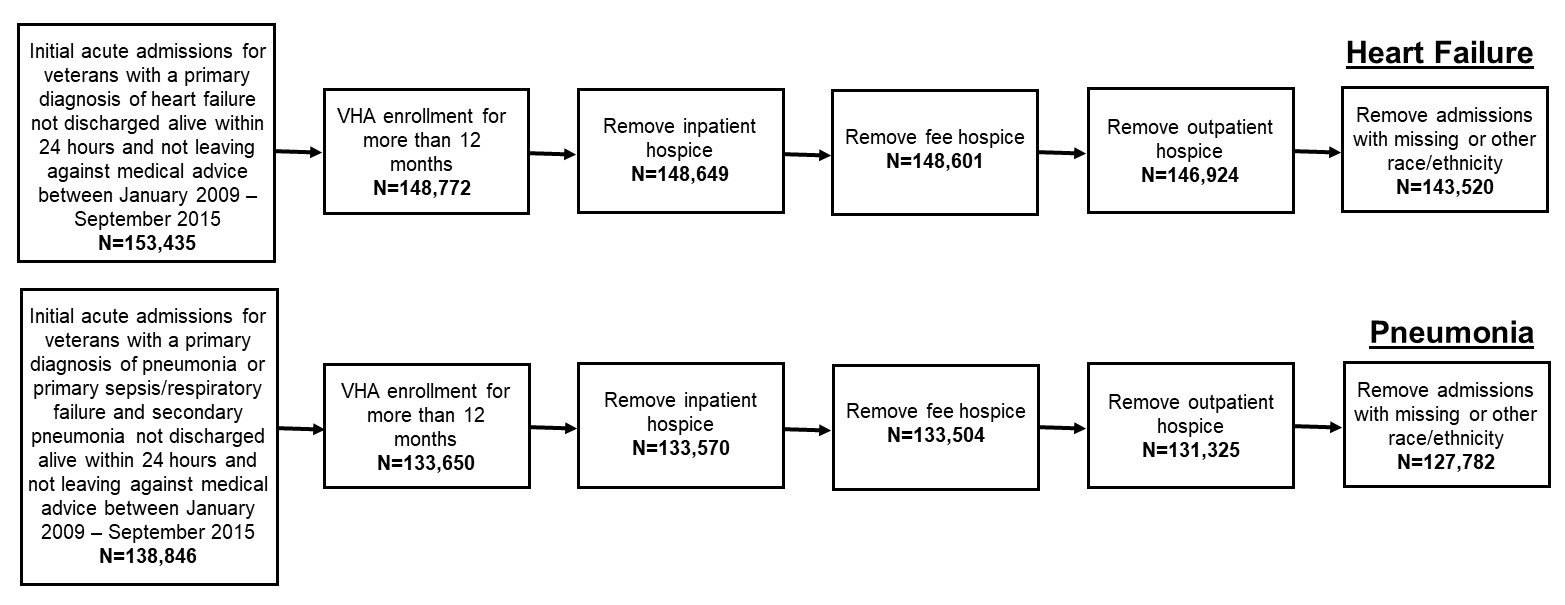 Supplemental Digital Content 3, Table. Summary of Missing Data for Clinical Variables and Area Deprivation Index, by Race/Ethnicity, for Heart FailureSupplemental Digital Content 4, Table. Summary of Missing Data for Clinical Variables and Area Deprivation Index, by Race/Ethnicity, for PneumoniaSupplemental Digital Content 5, Figure.  Unadjusted Mortality Rates by Year for HF and PneumoniaHeart Failure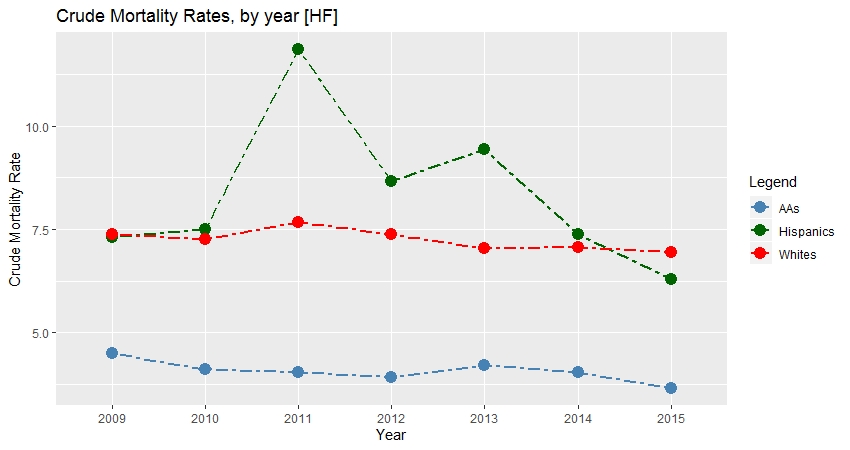 Pneumonia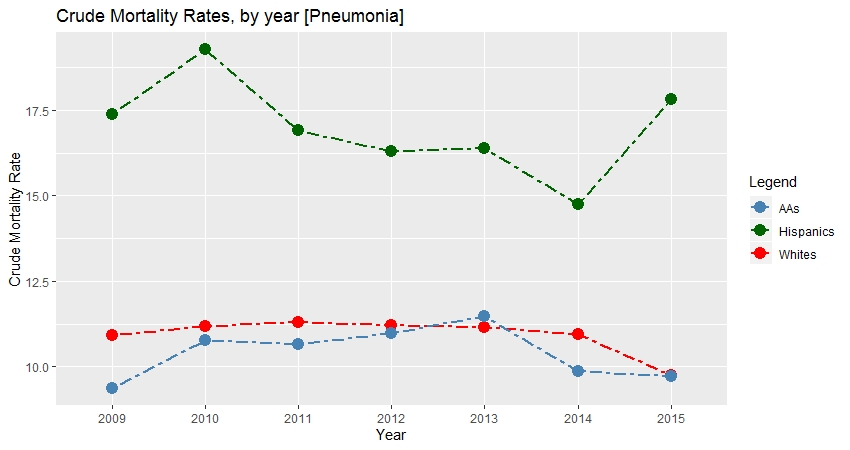 Unadjusted mortality rates for 2015 only include data for three quarters due to end of study period; all other years include data for four quartersSupplemental Digital Content 6, Table. Average Marginal Effects (95% CI) [Cohort excluding Veterans hospitalized in VAMC outside continental US] -> Percent chance of mortality for Black and Hispanic Veterans relative to White Veterans All models adjusted for Quarter, Age, SexSupplemental Digital Content 7, Table.  Average Marginal Effects (95% CI), stratified by ejection fraction -> Percent chance of mortality for Black and Hispanic Veterans relative to White VeteransAll models adjusted for Quarter, Age, SexClinical variables do not include ejection fraction for this analysisSupplemental Digital Content 8, Table. Average Marginal Effects (95% CI) [One Random Admission Per Veteran] -> Percent chance of mortality for Black and Hispanic Veterans relative to White Veterans Primary DiagnosesICD-9 Codes/DescriptionsHeart Failure402.01, 402.11, 402.91, 404.01, 404.03, 404.11, 404.13, 404.91, 404.93, 428.0, 428.1, 428.20, 428.21, 428.22, 428.23, 428.30, 428.31, 428.32, 428.33, 428.40, 428.41, 428.42, 428.43, and 428.9Pneumonia480.0, 480.1, 480.2, 480.3, 480.8, 480.9, 481, 482.0, 482.1, 482.2, 482.30, 482.31, 482.32, 482.39, 482.40, 482.41, 482.42, 482.49, 482.81, 482.82, 482.83, 482.84, 482.89, 482.9, 483.0, 483.1, 483.8, 485, 486, 487.0, and 488.11Sepsis or RF [with secondary diagnosis of pneumonia]VariableHeart Failure (n=143,520)Heart Failure (n=143,520)Heart Failure (n=143,520)Heart Failure (n=143,520)Heart Failure (n=143,520)Heart Failure (n=143,520)VariableWhite (n=101,226)White (n=101,226)Black (n=38,044)Black (n=38,044)Hispanic (n=4,250)Hispanic (n=4,250)VariableNumber Missing%Number Missing%Number Missing%Systolic Blood Pressure2,1932.177652.01821.93Diastolic Blood Pressure9470.943160.83370.87Heart Rate550.0580.0220.04Respiratory Rate8330.822580.68300.71Blood Urea Nitrogen5,8805.812,4746.503197.51Oxygen Saturation5820.571840.48210.49Creatinine8150.815161.361272.99Potassium3,2753.241,6034.212385.60Hematocrit4,9914.939842.59761.79B-type Natriuretic Peptide12,55712.405,00613.1662914.8Body Mass Index 15,22515.045,69014.9658513.76Left- Ventricular Ejection Fraction34,95034.5311,16029.331,78441.98Sodium2,7762.741,4263.752335.48Area Deprivation Index1,0481.042670.70 3889.13VariablePneumonia (n=127,782)Pneumonia (n=127,782)Pneumonia (n=127,782)Pneumonia (n=127,782)Pneumonia (n=127,782)Pneumonia (n=127,782)VariableWhite (n=101,868)White (n=101,868)Black (n=19,590)Black (n=19,590)Hispanic (n=6,324)Hispanic (n=6,324)VariableNumber Missing%Number Missing%Number Missing%Systolic Blood Pressure1,9101.873651.86891.41Diastolic Blood Pressure2390.23440.22100.16Heart Rate200.0230.0200.00Respiratory Rate330.0390.0500.00Blood Urea Nitrogen5,7895.681,3156.713735.90Oxygen Saturation240.0270.0400.00Creatinine7250.712181.11791.25Potassium3,1213.067183.672153.40Hematocrit4,9574.875983.05781.23Body Mass Index 8,9708.811,6228.283675.80Sodium2,6452.606283.212153.40Serum Glucose3,6083.548884.532694.25Area Deprivation Index1,1501.131390.7168910.90Heart Failure (n=141,109)Heart Failure (n=141,109)Pneumonia (n=124,400)Pneumonia (n=124,400)Black (n=37,878)Hispanic (n=2,915)Black (n=19,515)Hispanic (n=3,680)Base-2.11(-2.38, -1.83)-0.83(-1.70, 0.06)0.98(0.47, 1.49)0.63(-0.41, 1.68)Claims-Based-2.15(-2.43, -1.86)-0.45(-1.37, 0.48)0.07(-0.42, 0.57)0.27(-0.75, 1.29)Clinical-1.55(-1.84,  -1.25)-0.33(-1.22, 0.56)-0.52(-0.99, -0.05)0.65(-0.38, 1.68)Claims-Based + Clinical-1.54(-1.84, -1.24)-0.20(-1.10, 0.71)-0.83(-1.30, -0.36)0.23(-0.77, 1.22)Claims-Based + Clinical     + Sociodemographic-1.62(-1.92, -1.32)-0.22(-1.12, 0.68)-0.99(-1.46, -0.52)0.33(-0.67, 1.33)Claims-Based + Clinical + VA Hospital-1.31(-1.64, -0.97)-0.02(-0.96, 0.92)-0.96(-1.46, -0.46)0.23(-0.81, 1.27)Ejection Fraction <40(n=51,579)Ejection Fraction <40(n=51,579)Ejection Fraction ≥40(n=44,047)Ejection Fraction ≥40(n=44,047)Unknown Ejection Fraction (n=47,894)Unknown Ejection Fraction (n=47,894)Black (n=17,246)Hispanic (n=1,292)Black(n=9,638)Hispanic (n=1,174)Black (n=11,160)Hispanic (n=1,784)Base-2.60(-3.05, -2.16)-0.86(-2.19, 0.47)-1.18(-1.63, -0.74)0.66(-0.63, 1.95)-2.74(-3.30, -2.18)1.87(0.49, 3.25)Claims-Based-2.59(-3.05, -2.13)-0.12(-1.57, 1.33)-1.12(-1.58, -0.66)1.09(-0.29, 2.47)-2.87(-3.43, -2.30)1.88(0.48, 3.27)Clinical-1.72(-2.18, -1.25)0.29(-1.11, 1.70)-0.32(-0.83, 0.19)0.80(-0.44, 2.05)-1.85(-2.44, -1.25)2.06(0.75, 3.38)Claims-Based + Clinical-1.62(-2.10, -1.14)0.65(-0.81, 2.11)-0.29(-0.81, 0.23)1.08(-0.23, 2.39)-1.89(-2.49, -1.29)1.89(0.58, 3.20)Claims-Based + Clinical     + Sociodemographic-1.71(-2.19, -1.22)0.63(-0.83, 2.09)-0.37(-0.89, 0.15)1.30(-0.05, 2.65)-1.94(-2.54, -1.35)2.27(0.92, 3.62)Claims-Based + Clinical + VA Hospital-1.18(-1.72, -0.64)0.24(-1.25, 1.74)-0.39(-0.95, 0.17)0.05(-1.19, 1.30)-1.80(-2.45, -1.15)1.23(-0.32, 2.77)Full CohortFull CohortFull CohortFull CohortCohort excluding Veterans hospitalized in VAMC outside continental USCohort excluding Veterans hospitalized in VAMC outside continental USCohort excluding Veterans hospitalized in VAMC outside continental USCohort excluding Veterans hospitalized in VAMC outside continental USHeart Failure (n=82,763)Heart Failure (n=82,763)Pneumonia (n=102,646)Pneumonia (n=102,646)Heart Failure (n=81,378)Heart Failure (n=81,378)Pneumonia (n=99,883)Pneumonia (n=99,883)Black (n=18,743)Hispanic (n=3,343)Black (n=16,397)Hispanic (n=5,768)Black (n=18,694)Hispanic (n=2,277)Black (n=16,357)Hispanic (n=3,368)Base-1.85(-2.28, -1.43)0.86(-0.08, 1.81)0.73(0.16, 1.31)4.89(3.94, 5.84)-1.86(-2.28, -1.44)-1.11(-2.16, -0.05)0.72(0.15, 1.29)0.10(-1.01, 1.22)Claims-Based-1.87(-2.30, -1.44)1.04(0.08, 2.00)-0.12(-0.68, 0.44)4.39(3.46, 5.32)-1.88(-2.31, -1.45)-0.90(-1.97, 0.18)-0.12(-0.67, 0.44)-0.18(-1.27, 0.91)Clinical-1.06(-1.51, -0.60)1.05(0.15, 1.96)-0.85(-1.39, -0.32)3.33(2.46, 4.20)-1.07(-1.53, -0.62)-0.95(-1.96, 0.06)-0.84(-1.37, -0.31)0.04(-1.04, 1.12)Claims-Based + Clinical-1.06(-1.52, -0.59)1.14(0.23, 2.06)-1.07(-1.61, -0.53)3.09(2.22, 3.95)-1.07(-1.53, -0.60)-0.78(-1.81, 0.25)-1.05(-1.58, -0.51)-0.24(-1.30, 0.83)Claims-Based + Clinical + Sociodemographic-1.21(-1.68, -0.75)1.31(0.37, 2.24)-1.24(-1.77, -0.70)3.63(2.75, 4.52)-1.21(-1.67, -0.75)-0.78(-1.82, 0.25)-1.19(-1.72, -0.66)-0.10(-1.17, 0.96)Claims-Based + Clinical + VA Hospital-0.88(-1.38, -0.37)0.07(-0.97, 1.10)-1.13(-1.71, -0.55)0.26(-0.79, 1.32)-0.89(-1.39, -0.39)-0.68(-1.75, 0.40)-1.12(-1.69, -0.55)-0.34(-1.44, 0.77)All models adjusted for Quarter, Age and SexAll models adjusted for Quarter, Age and SexAll models adjusted for Quarter, Age and SexAll models adjusted for Quarter, Age and SexAll models adjusted for Quarter, Age and SexAll models adjusted for Quarter, Age and SexAll models adjusted for Quarter, Age and SexAll models adjusted for Quarter, Age and SexAll models adjusted for Quarter, Age and Sex